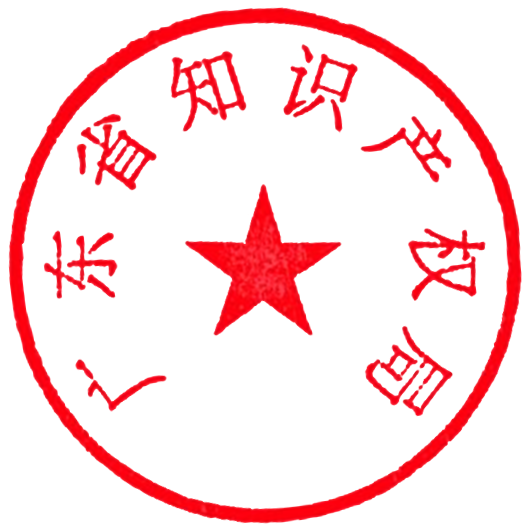 报名通道、线上授课二维码报名通道2022湾高赛官网：https://ghm.7ipr.com/在线直播方式电脑授课网址：https://k.vkaijiang.com/product/course515997线上授课二维码：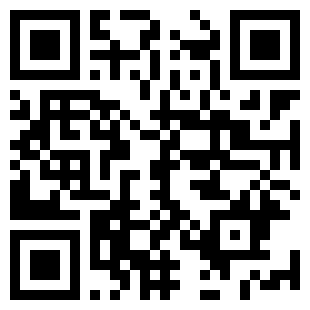 直播二维码公开方式：主动公开